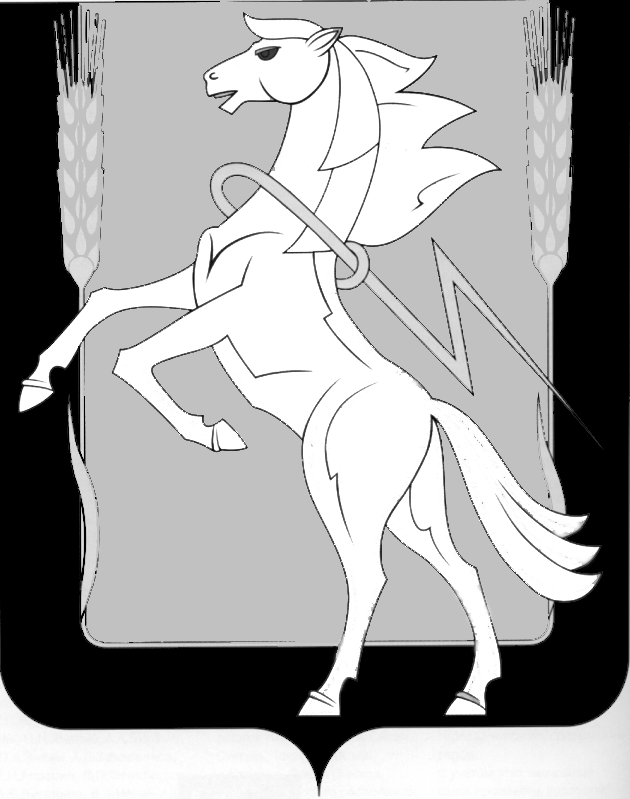 Совет депутатов Кременкульского сельского поселения
Сосновского муниципального района Челябинской области                               второго созыва___________________РЕШЕНИЕ«17»      декабря	2012	№241О внесении изменений в Решение Совета депутатов № 191 от 22 июня 2012 года Кременкульского сельского поселения Сосновского муниципального района Челябинской областиСовет депутатов Кременкульского сельского поселения второго созываРЕШАЕТ:1. Пункт 3 Решения читать в следующей редакции « Утвердить проектируемую границу населённого пункта деревни Малиновка, согласно каталога поворотных координат точек проектных границ (Приложение 1), Утвердить перечень кадастровых номеров земельных участков, вошедших в границы деревни Малиновка (Приложение 2).Председатель Совета депутатов     	Т.С. Михайлова			Приложение 2 к решению Совета депутатов Кременкульского сельского поселения Сосновского муниципального района Челябинской области второго созыва«241» от 17.12.2012 г.Список земельных участков в границах д. Малиновка Кременкульского сельского поселения Сосновского района Челябинской областиПредседатель Совета депутатов     	Т.С. Михайлова	№ п/пКадастровый кварталНомер земельного участка в кадастровом квартале174:19:000000074:19:0000000:17274:19:000000074:19:0000000:1380374:19:110700174:19:1107001:1577474:19:110700174:19:1107001:2419574:19:110700174:19:1107001:2415674:19:110700174:19:1107001:2412774:19:110700174:19:1107001:2413874:19:110700174:19:1107001:2414974:19:110700174:19:1107001:23461074:19:110700174:19:1107001:8741174:19:110700174:19:1107001:23271274:19:110700174:19:1107001:4201374:19:110700174:19:1107001:8031474:19:110700174:19:1107001:8741574:19:110700174:19:1107001:8771674:19:110700174:19:1107001:18321774:19:110700174:19:1107001:22531874:19:110700174:19:1107001:18361974:19:110700174:19:1107001:8012074:19:110700174:19:1107001:18272174:19:110700174:19:1107001:18282274:19:110700174:19:1107001:18302374:19:110700174:19:1107001:18402474:19:110700174:19:1107001:18412574:19:110700174:19:1107001:18422674:19:110700174:19:1107001:22472774:19:110700174:19:1107001:22502874:19:110700174:19:1107001:22512974:19:110700174:19:1107001:22523074:19:110700174:19:1107001:22483174:19:110700174:19:1107001:22493274:19:110700174:19:1107001:18293374:19:110700174:19:1107001:18373474:19:110700174:19:1107001:18313574:19:110700174:19:1107001:18383674:19:110700174:19:1107001:18393774:19:110700174:19:1107001:18333874:19:110700174:19:1107001:1834